Od: Komu: 
Odesláno: 12.2.2020 11:13 
Předmět: Re: nabídka dodávky vepřových půlek PC Dobrý den, Akceptuji nabídku. Děkuji. S pozdravem/Best regardse-mail:  | gsm: NOVÁK maso - uzeniny s.r.o., V Holešovičkách 1450/18, 180 00 Praha 8
www.novakmasouzeniny.cz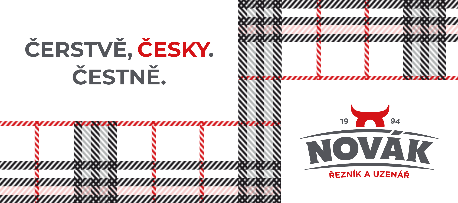 Odesláno z iPadu Pro 11”12. 2. 2020 v 9:19, >:﻿Dobrý den, akceptujte prosím nabídku 20 ks PC vepřových půlek : 1.149,3 kg x 79,35 Kč/kg (91.197 Kč - celková cena s DPH) s dodávkou dne 12.2.2020, tj. 79.302 Kč ( celková cena bez DPH).S pozdravem

Výzkumný ústav živočišné výroby v.v.i.

Přátelství 815
10400, Praha 10 - Uhříněves

